ROTARY AUSTRALIA WORLD COMMUNITY SERVICE LTD
ACN: 003 444 264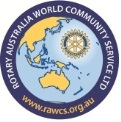 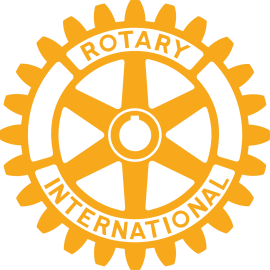 FUNDING 36-2009-10 # INDONESIA
"Empowering Indonesian Children 
for a Brighter Future"Rotary Club of Southport PO Box 84, Southport Qld 4215PROJECT REPORT QUARTER 1/10/18 TO 31 DECEMBER, 2018	 Quarter to December 31	Year to 31 December 2018Donations received to 31/12/18                     	$4,160.00	$23,261.00Expenses	-$114.36	-$601.67Disbursement to Indonesia                          	$4,045.64	$22,659.33Total number of children currently funded: 202Total number of active donors: 113

Project 36-2009-10 # Indonesia continues to meet its current aims and objectives. 
Rotary Club of Southport and Rotary e-Club Jakarta Gunawarman and Salvation Army, Indonesia have adopted proposals to improve this project to support sustainability and better outcomes for students.Australian Rotary Club sponsors are responsible for improved education outcomes for all students in nine (of 17) Salvation Army Homes in Indonesia. We entreat all Rotary Clubs to raise their commitment to minimum $550 per annum to achieve this goal. Currently eleven Rotary Clubs have agreed to this.Salvation Army Homes supported by this project:	Bandung Girls Home			  6	Bandung Boys Home			 45	Malang Girls Home			  9	Medan Girls Home			 52	Nias Girls Home				 35	Palu Girls Home				 18	Semarang Boys Home			 17			Surabaya Boys Home			  2	Yogyakarta Boys Home			 18						202A scholarship worth AU$2,500 per year was awarded in 2017 to Ni Wayan Putu Suriasih to study accountancy (4 years) at university in Bandung. An application has been lodged for a District Grant ($1,250) from D9640 for 2018-19 academic year.Rotary e-Club Jakarta Gunawarman audits/monitors the project in Indonesia and disburses funds to Salvation Army. Reports and photo albums pertaining to this project may be viewed on our website: http://southportrotary.com.au/sitepage/project-36-2009-10-indonesia/
Tony Pritchett
Manager, Project 36-2009-10